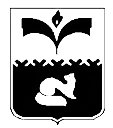 ДУМА ГОРОДА ПОКАЧИХанты-Мансийского автономного округа – ЮгрыРЕШЕНИЕот 30.12.2013            			                                                № 150О внесении изменений в решение Думы города Покачи от 03.12.2012 № 129 «О бюджете города Покачи на 2013 год и плановый период 2014 и 2015 годов» (с изменениями на 29.11.2013)	В соответствии с Бюджетным кодексом Российской Федерации, на основании приказов Департамента финансов Ханты – Мансийского автономного округа - Югры от 05.12.2008 № 227/1-о «Об утверждении Порядка составления и ведения сводной бюджетной росписи бюджета автономного округа и бюджетных росписей главных распорядителей средств бюджета автономного округа (главных администраторов источников финансирования дефицита бюджета автономного округа)» (в редакции от 13.12.2012) и от 27.11.2012 № 21-нп «О порядке определения перечня и кодов целевых статей и видов расходов бюджетов, финансовое обеспечение которых осуществляется за счет межбюджетных субсидий, субвенций и иных межбюджетных трансфертов, имеющих целевое назначение, предоставляемых из бюджета Ханты-Мансийского автономного округа - Югры муниципальным районам и городским округам Ханты-Мансийского автономного округа - Югры, на 2013 - 2015 годы», Уставом города Покачи, Дума города РЕШИЛА:1. Внести в решение Думы города Покачи от 03.12.2012 № 129 «О бюджете города Покачи на 2013 год и плановый период 2014 и 2015 годов» (с изменениями на 29.11.2013) следующие изменения (газета «Покачевский вестник» от 14.12.2012 № 50, от 05.04.2013 № 14, от 08.05.2013 № 19, от 01.06.2013 №22, от 28.06.2013 №26, от 04.10.2013 №40, от 06.12.2013 №49): 1) в пункте 1 части 1:а) слова «в сумме 1 миллиард 380 миллионов  197 тысяч 594 рубля 54 копейки» заменить словами «в сумме 1 миллиард 508 миллионов  730 тысяч 594 рубля 54 копейки»;2) в пункте 2 части 1 слова «в сумме 1 миллиард  537 миллионов 815 тысяч 274 рубля 40 копеек» заменить словами «в сумме 1 миллиард  652 миллиона 389 тысяч 644 рубля 40 копеек»; 3) в пункте 1 части 7 слова «в сумме 156 миллионов 867 тысяч 679 рублей 86 копеек» заменить словами «в сумме 143 миллиона 659 тысяч 049 рублей 86 копеек»;4) в пункте 1 части 9 слова «в сумме 186 миллионов 203 тысячи 600 рублей 00 копеек» заменить словами «в сумме 172 миллиона 985 тысяч 800 рублей 00 копеек»;5) в пункте 1 части 10 слова «в сумме 224 миллиона 203 тысячи 600 рублей 00 копеек» заменить словами «в сумме 210 миллионов 985 тысяч 800 рублей 00 копеек»;6) в пункте 1 части 11 слова «в сумме 264 миллиона 203 тысячи 600 рублей 00 копеек» заменить словами «в сумме 250 миллионов 985 тысяч 800 рублей 00 копеек»;7) в части 19 слова «в размере 28 миллионов 642 тысяч 000 рублей 00 копеек» заменить словами «в размере 23 миллионов 890 тысяч 803 рублей 94 копеек»;8) часть 21 изложить в следующей редакции:«21. Утвердить объем муниципального дорожного фонда на 2013 год в размере 40 миллионов 575 тысяч 574 рубля 14 копейки.»;9) часть 22 изложить в следующей редакции:«22. Установить, что в целях обеспечения потребностей населения города Покачи в составе расходов бюджета города Покачи в 2013 году предусмотрены средства на выплату субсидий, в порядке, установленном администрацией города Покачи, юридическим лицам (за исключением субсидий государственным (муниципальным) учреждениям), индивидуальным предпринимателям, физическим лицам - производителям товаров, работ, услуг: 1) по подразделу «Транспорт» в сумме 18 миллионов 836 тысяч 730 рублей 50 копеек для возмещения недополученных доходов при предоставлении рейсовых пассажирских перевозок населению в границах города Покачи; 2) по подразделу «Жилищное хозяйство» в сумме 19 миллионов 346 тысяч 634 рубля 83 копейки для реализации среднесрочной целевой программы «Проведение капитального ремонта многоквартирных домов города Покачи на 2013-2018 годы»;3) по подразделу «Сельское хозяйство и рыболовство» в  сумме 3 миллиона 033 тысячи 645 рублей 00 копеек для реализации окружной целевой программы «Развитие агропромышленного комплекса ХМАО-Югры» в 2011-2013 годах»;4) по подразделу «Другие вопросы в области национальной экономики» в сумме 1 миллион 424 тысячи 901 рубль 59 копеек для реализации программы «Развитие малого и среднего предпринимательства в Ханты-Мансийском автономном округе - Югре на 2011-2013 годы и на период до 2015 года»;5) по подразделу «Коммунальное хозяйство» в сумме 277 тысяч 242 рубля 86 копеек на возмещение расходов специализированной службе по вопросам похоронного дела, оказывающей услуги по погребению;6) по подразделу «Коммунальное хозяйство» в сумме 4 миллиона 972 тысячи 193 рубля 89 копеек на восстановление электросетевого комплекса в рамках Программы комплексного развития коммунальной инфраструктуры города Покачи на 2010-2015 годы;7) по подразделу «Коммунальное хозяйство» в сумме 7 миллионов 127 тысяч 224 рубля 59 копеек для капитального ремонта систем теплоснабжения, водоснабжения и водоотведения для подготовки к осенне-зимнему периоду.»;10) приложение 1 «Распределение доходов бюджета города Покачи по группам, подгруппам и статьям классификации доходов бюджетов на 2013 год» изложить в новой редакции согласно приложению 1 к настоящему решению;11) приложение 2 «Распределение бюджетных ассигнований по разделам, подразделам, целевым статьям и видам расходов классификации расходов бюджета города Покачи в ведомственной структуре расходов на 2013 год» изложить в новой редакции согласно приложению 2 к настоящему решению; 12) приложение 3 «Источники внутреннего финансирования дефицита бюджета города Покачи на 2013 год» изложить в новой редакции согласно приложению 3 к настоящему решению;13) приложение 3.1 «Источники внутреннего финансирования дефицита бюджета города Покачи на 2014 и 2015 годы» изложить в новой редакции согласно приложению 3.1 к настоящему решению;14) приложение 4 «Структура муниципального долга на 2013 год» изложить в новой редакции согласно приложению 4 к настоящему решению;15) приложение 4.1 «Структура муниципального долга на 2014 и 2015 годы» изложить в новой редакции согласно приложению 4.1 к настоящему решению;16) приложение 5 «Программа внутренних заимствований города Покачи на 2013 год» изложить в новой редакции согласно приложению 5  к настоящему решению;17) приложение 5.1 «Программа внутренних заимствований города Покачи на 2014 год» изложить в новой редакции согласно приложению 5.1  к настоящему решению;18) приложение 5.2 «Программа внутренних заимствований города Покачи на 2015 год» изложить в новой редакции согласно приложению 5.2  к настоящему решению;19) приложение 8 «Объем финансирования целевых программ города Покачи на 2013 год» изложить в новой редакции согласно приложению 6  к настоящему решению;20) приложение 9 «Объем межбюджетных трансфертов, получаемых из бюджетов других уровней на 2013 год» изложить в новой редакции согласно приложению 7 к настоящему решению;21) приложение 10 «Публичные нормативные обязательства города Покачи на 2013 год» изложить в новой редакции согласно приложению 8 к настоящему решению.2. Решение вступает в силу со дня его подписания.3. Опубликовать (обнародовать) настоящее решение путем  его размещения на специальном стенде в читальном зале городской библиотеки в срок, не позднее 3 рабочих дней после его подписания в установленном порядке.4. Контроль за выполнением решения возложить на постоянную комиссию Думы города по бюджету, налогам и финансовым вопросам  (председатель Л.Н. Мананкова).Глава города ПокачиР.З. Халиуллин_________________Председатель Думы города  Покачи                Н.В. Борисова____________________